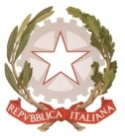 MINISTERO  DELL’ ISTRUZIONE, DELL’UNIVERSITA’, DELLA RICERCAUFFICIO SCOLASTICO REGIONALE PER IL LAZIOLICEO SCIENTIFICO STATALE“TALETE”							    		 Roma, 17/03/2020Ai Docentip.c. alla DSGA Sig.ra Paola LeoniSito webCIRCOLARE N. 338Oggetto: Task force didattica distanzaComunico, a integrazione della Circolare 336,  che la task force per la didattica a distanza è costituita come segue: Task force per la didattica a distanza Seguiranno a breve, successivamente all’attività formativa AXIOS di domani, indicazioni di lavoro e l’organizzazione di un incontro on line, probabilmente in orario pomeridiano.Il Dirigente scolasticoProf.  Alberto Cataneo                                                                                          (Firma autografa sostituita a mezzo stampa                                                                                                     ai sensi dell’art. 3 comma 2 del d.lgs. n. 39/1993)Coordinamento generale della DAD sotto il profilo tecnico ed organizzativo:Animatore digitale prof. Sirabella; Supporto all’animatore prof. Benini; Vicepresidi proff.sse D’Ippoliti e Anzellotti Raccolta e diffusione di idee e pratiche, supporto didattico e tecnico ai docentiProff. Mezzetti, Agostini, Narcisi, Tassoni, Sciò, Casale, Frasciello, La Pietra, Mastrantonio, Simone, Malandrucco, Boux, GrimaldiOccasioni formative per la DADProf.ssa CapodiferroDAD per gli alunni con BES: supporto ai consigli di classeProff. Ercole, Lanaro, Piccoli, Ciocca, Quartapelle